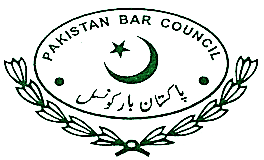 MEMBERS LIST of THE PAKISTAN BAR COUNCILSr.NameAddressPhone & FaxMobile / E-mail1.Mr. Anwar Mansoor Khan,Attorney-General for Pakistan & CHAIRMAN(a) Supreme Court BuildingConstitution Avenue, Islamabad(b) High Court Building, Karachi(c) High Court Building, Lahore051-9214742051-9214608051-9215852 (Fax)021-99203204 042-99212345 0300-82726112.Mr. Abid SaqiVice ChairmanNawa-i-Waqat Building,4-Queen’s Road, Lahore.042-36362157042-363621580300-9443423  saqi.clc@gmail.com3.Mr.Sher Muhammad KhanChairman Executive CommitteeHayatabad, Fizaghat Road,Mingora, Swat.094-6725180094-6813441 (Fax)0946-8148140314-9707777  sherswat@hotmail.com4.Mr. Kamran MurtazaHouse No. 22-D,Smungli Housing Scheme,Smungli Road, Quetta.081-2837378081-282325 (Fax)081-28307670300-3851755  advocatekamranmurtaza@gmail.com5.Mr. Muhammad Shoaib ShaheenHouse No. 34-C, Neelum Road,G-9/3, Islamabad.051-2856973-5051-2856972 (Fax)0333-5125403  shaheenlawchamber@gmail.com6.Mr. Abdul Sattar KhanFlat No. 02, Shah Medical Centre, Saidan Shah Building, Dabgari Garden Chowk, Peshawar.091-22173400300-9591169  0336-80804347.Mr. Abdul FayazOffice No. 31-B, Karachi Market, Khyber Bazar, Peshawar.091-2553443091-2566941 (Fax)0300-5971062  0333-9333878 lawyerfayaz@gmail.com8.Syed Amjad ShahOffice No. 21-22, Ayub Tanooli Lawyers Plaza, District Courts, Abbottabad.0992-3804160300-5625515  0333-5069515  9.Mr. Azam Nazeer TararSuite No. 2, 2nd Floor, SAF Centre, 8-Fane Road, Lahore.042-37352987042-37363827 (Fax)0300-8412171  azamnazeertarar@gmail.com10.Mr. Muhammad Ahsan BhoonBhoon Law Chamber,1 Turner Road, Lahore.042-37357171 042-37311415 (Fax)0321-7575752  bhoonlaw@gmail.com11.Mr. Muhammad Maqsood ButtarL.G-4, Hajvery Complex,2-Mozang Road, Lahore.042-373624510300-4006575  maqsoodbuttar4@gmail.com12.Ch. Tahir Nasrullah WarraichWarraich Law Associate,10-Fane Road,Lahore.042-373247350300-9446664  0321-9446664 tahirwarraich83@yahoo.com13.Mr. Hafeez-ur-Rehman Ch.Mr. Hafeez-ur-Rehman Ch.(a) Lawmen Associates,4-A, Mozang Road, Lahore(b) 49-Chenab Block,Allama Iqbal Town, Lahore042-37352123042-37231191 (Fax)042-37803748042-35419971042-37230060-10300-8463500  0321-8463500 hafeezrehman231@yahoo.comlawmen_associates@yahoo.com14.Mian Muhammad Shafiq BhandaraMian Muhammad Shafiq BhandaraH. No. 1-W, Government Colony, Okara. 044-2512764044-2512764 (Res)0301-8444878  15.Syed Qalb-i-HassanSyed Qalb-i-Hassan172 Sarwar Road, Rawalpindi, Cantt.051-5582515051-54729800321-5170412  sqihla@gmail.com16.Mr. Mohammad Raheel Kamran SheikhMr. Mohammad Raheel Kamran Sheikh502, ISE Tower, 55-B, Jinnah Avenue, Blue Area, Islamabad. 224-Upper Mall,Scotch Corner, Lahore Cantt.051-8737248051-8737249 (Fax)042-36280090042-36280091 (Fax)0333-5211384  raheel_kamransheikh@yahoo.com17.Malik Ghulam Mustafa KandwalMalik Ghulam Mustafa KandwalH. No. 400 M, St. No. 4/1,Block “D”, National Police Foundation, Sector 0-9, Islamabad.051-5154187051-51541840300-8550700  0333-8550700  mustafakandwal92@gmail.com malikshahidkandwal@gmail.comrawallegal.com18.Mr. Muhammad Yousaf Laghari Mr. Muhammad Yousaf Laghari H.No.18 Bhitai Nagar,Qasimabad, Main Jamshoro Road, Hyderabad, Sindh.022-99203124022-3667621022-2780972022-36670440301-8215450  0300-9377955m_yousuf_laghari@yahoo.com19.Mr. Rasheed A. RazviMr. Rasheed A. RazviF-172/3, Block 5,Clifton, Karachi.021-35822371-2021-35348117 (Res)021-35361329 (Fax)0300-8555582j_rasheed@yahoo.com20.Mr. Ghulam Shabbir Shar BalouchMr. Ghulam Shabbir Shar BalouchRoom No. 12, Alpha Tower,Opposite District Jail,Minara Road, Sukkur.0333-7178348  0300-7037882  shabirshar@gmail.com21.Mr. Muhammad AqilMr. Muhammad AqilSuite No. 402, 4th Floor,Kashif Centre, Shahrah-e-Faisal, Karachi.021-35640313021-35654304 (Fax)021-35651461 (Res)0333-2322243  mohammadaqil@yahoo.com22.Mr. Akhtar HussainMr. Akhtar HussainE-89, Block-7,Gulshan-e-Iqbal, Karachi.021-35672522-39021-35678620(Fax)0300-8228031  akhtar.hussain.law@gmail.com23.Hafiz Muhammad Idris SheikhHafiz Muhammad Idris SheikhOffice: G-313 to 316, Gordon College Road, Rawalpindi051-5559116051-5770500051-5771500 (Fax)0333-5143058sheikhlawassociates@gmail.com24.24.Mr. Muhammad Yaseen Azad304-Insaf Chambers, 3rd Floor, M. A. Jinnah Road, Karachi.021-32732657021-32779989(Fax)0314-2000214021-3582054425.Mr. Muhammad Arshed SecretaryMr. Muhammad Arshed SecretarySupreme Court Building,Constitution Avenue,Islamabad.051-9206805051-9206922 (Fax)051-2352677 (Res)0333-5117170  info@pakistanbarcouncil.org